План на активности за период од 11.05.2020 до 15.05.2020Македонски јазикПонеделник 11.05.2020Анализа на текстот:,, Верче и Јаготките,, стр.162Прочитај го текстот неколку пати а потоа во тетратката треба да го прераскажеш со свои зборови.  (пишувај ракописно)Вторник 12.05.2020Опис на моето омилено овошје/ зеленчук – писмено изрување. ИКТЗа овој час треба да размислиш кое е твоето омилено овошје или зеленчук. Во тетратките накратко потруди се да го опишеш, следниве прашања ќе ти помогнат при опишувањето. (не треба да се препишуваат)Кое е твоето омилено овошје или зеленчук?Каде расте? Дали го има во твоето место на живеење?Како изгледа? Каков е неговиот вкус? Што треба да направиш пред да го јадеш?Стихотворба: Кој како се радува? Стр.72Сигурно се сеќаваш кога ја учевме оваа песна. Имаш за задача да ја прочиташ.Среда 13.05.2020Обработка на текст: ,,Ждребенце,, стр.74Прочитај го текстот. Во тетратките одговори на прашањата кои се дадени. (не треба да се препишуваат, пишувај ракописно).Четврток 14.05.2020Опис на животноНа интернет страната на Зоолошката градина - Скопје  има виртуелни прошетки и дружења со животните. Можеш да следиш од следниве линкови:http://zooskopje.com.mk/ или на Facebook https://www.facebook.com/ZooSkopje/videos/336564123984319/Петок 15.05.2020Обработка на текстот Лажливец стр. 154Прочитај ја приказната неколку пати. Одговори на следниве прашања во тетратката (не треба да се препишуваат, пишувај ракописно)Што чувало едно овчарче?Што почнало да бара овчарчето?Кој дотрчал на помош?Што виделе селаните?Кој го нападнал еден ден неговото стадо  ?Што си помислиле селаните?Дали некој отишол да му помогне на овчарот?МтематикаПонеделник 11.05.2020Дава свое мислење дали некој одговор е разумен.Во тетратка реши ги следниве задачи:Процени го потребното време за да ја завршиш активноста и заокружи.а) Патиките ги врзувам 2 секунди  2 минути 2 часаб) Еден училишен час трае 40 минути   40 секунди   2 часав) Рацете ги мијам  20 минути    20 секунди     1 часг) Играм игри на телефон, таблет или компјутер   2 часа   1 час   3 часа2. Дополни со следниве зборови: седмица,минута,час,месеци,година,ден60 секунди = 1 ___________   60 минути = 1 ___________   24 часа= 1 ____________12 месеци= 1 ______________   7 дена=1 ______________   1 година = 12 ___________   Вторник 12.05.2020Избира и користи соодветни мисловни стратегии за пресметување и ја објаснува постапката како дошол до одговорот.Реши ги следниве задачи:Благоја има 15 години, а Дејан 35 години. Колку години е постар Дејан, од Благоја? Автобусот  од Скопје за Охрид тргнува  во 8:00 часот. Пристигнува во 11:00 часот. Колку часа  се патува до Охрид?Среда 13.05.2020Го користи знаењето за решавање проблеми и загатки.Потполни во учебникот стр.49Четврток 14.05.2020Одговара на прашање со собирање и запишување на податоци во листи и табели и сликовно ги претставува со графикони и пиктограми за прикажување на резултатите.Денес имаш за задача да решиш задачите во учебник стр.53Петок 15.05.2020Користи Керолов и Венов дијаграм Да се потполни во учебник стр. 53Природни наукиПонеделник 11.05.2020Локални растенијаДенес имаш за задача да прошеташ во твојот двор и да разгледаш какви растенија има.Препиши и научи  го следниов палн:Локални растенија1.Растителниот свет кај нас е многу различен и богат.2.Почвата е доста плодна , има доволно вода, сончеви денови- светлина и топлина.3. Луѓето во своите градини садат:- зеленчук (домати, пиперки,кромид, лук,зелка, компир, морков, краставици, грашок, спанаќ  и др.)- овошје (јаболки, круши,јагоди, цреши,вишни,сливи,кајсии,праски и  др.) - житни култури (пченица, пченка, рж, јачмен и др.)4. Со одгледување на овие растенија луѓето добиваат храна за себе и за домашните животни.5. Во нашата околина можеме да сретнеме и многу лековити билки кои ги користиме како чај (камилица, кантерион, нане).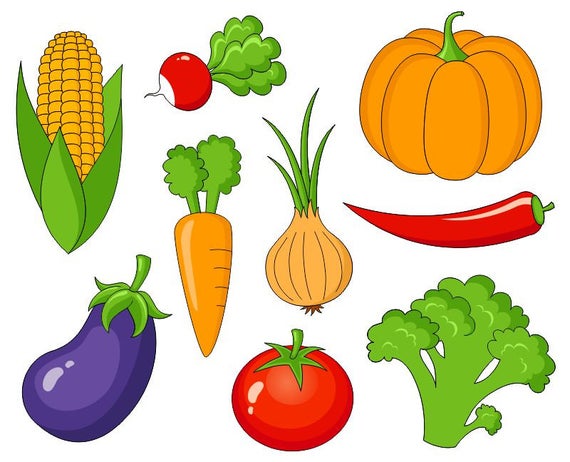 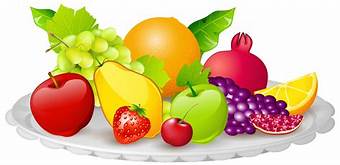 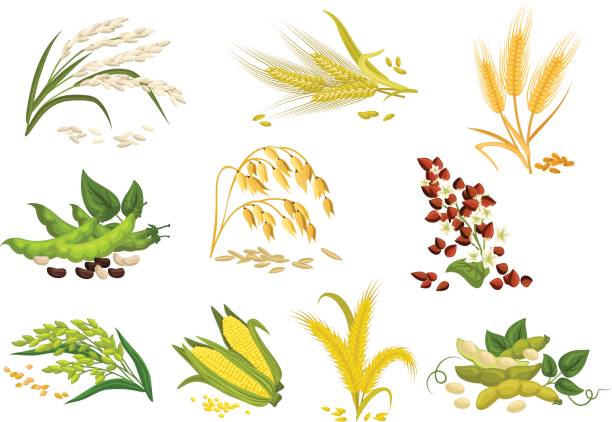 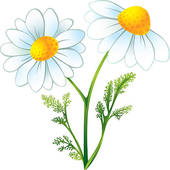 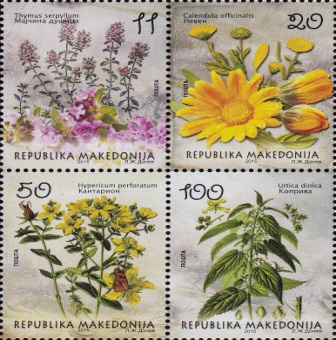 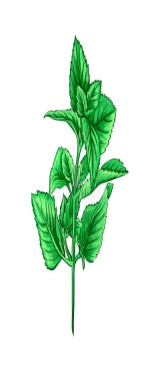 Петок 12.05.2020Животните од целиот свет Разгледај ја презентацијата дадена во прилог ,, Животните од целиот свет,, прочитај во учебникот стр.72 и 73 а потоа  сработи во работна тетратка стр. 52 и 53Ако сакаш да знаеш повеќе можеш да ги погледнеш и овие линкови:https://www.facebook.com/ZooSkopje/videos/336564123984319/http://zooskopje.com.mk/https://nikulecedu.com/sedidoma-predizvik-br-2/https://www.youtube.com/watch?v=q5sogR8jh5wОпштествоСреда 13.05.2020Вежби на крстосница симулирање во дворПрепиши и научи го следниов план:Пред крстосницаКрстосница е вкрстување на две улици.Тука минуваат многу возила и пешаци.Пешаците мора да ја преминат улицата на пешачки премин.На крстосницата со семафори улицата се преминува само кога свети зеленото светло за пешаци.Сообраќајниот полицаец  покажува  како да се движат пешаците и возилата.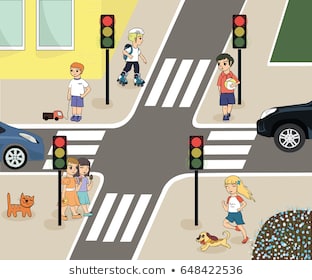 Ликовно образованиеЧетврток  14.05.2020Боја – контраст на бои  Маса со роденденска тортаЗа овој час треба да нацрташ една маса со роденденска торта. Работи со материјали кои ги имаш дома.Музичко образованиеВторник 12.05.2020Креативно изразување преку свирење со ДМИ Слушај музика по твој изборПеток  15.05.2020Народно оро „Борјано,Борјанкеhttps://www.youtube.com/watch?v=YLgdB-en2MgНа часовите по музичко образование слушајте музика која ве расположува и прави среќни. Физичко и здравствено образованиеБиди активен секој ден! Вежбај ги комплекс вежбите за обликување на телото ( глава, врат, рамен појас, раце, половина и нозе).Скок во далечина во природни услови – мали ендеци и грмушкиСкок во височина со цел да се дофаи некој предмет, топка гранкаДоскокнување– скок во длабочина на мека подлога